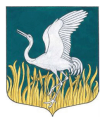 ЛЕНИНГРАДСКАЯ ОБЛАСТЬЛУЖСКИЙ МУНИЦИПАЛЬНЫЙ РАЙОНАДМИНИСТРАЦИЯМШИНСКОГО СЕЛЬСКОГО ПОСЕЛЕНИЯПОСТАНОВЛЕНИЕот   14 июня 2016 года      №  259                                           Об утверждении Положения об основныхнаправлениях инвестиционной политики вобласти развития автомобильных дорог местногозначения _Мшинского_ сельского поселенияВ целях реализации части 1 пункта 2 статьи 13 Федерального закона от 08.11.2007 № 257-ФЗ "Об автомобильных дорогах и о дорожной деятельности в Российской Федерации и внесении изменений в отдельные законодательные акты Российской Федерации", в соответствии с Уставом МО «Мшинское сельское поселение»ПОСТАНОВЛЯЮ: 1. Утвердить Положение об основных направлениях инвестиционной политики в области развития автомобильных дорог местного значения Мшинское сельского поселения (Приложение № 1).2. Настоящее постановление разместить на официальном сайте администрации Мшинского  сельского поселения  в сети Интернет http://мшинское.рф/.     4. Настоящее постановление вступает в силу с момента официального опубликования.5.  Контроль за исполнением настоящего постановления оставляю за собой. И.о.главы администрацииМшинского   сельского поселения        			                                 С.А.СнапковРазослано: в прокуратуру, в дело                                                                                       Положение об основных направлениях инвестиционной политикив области развития автомобильных дорог местного значенияМшинского сельского поселения1.      Общие положения1.1. Настоящее Положение устанавливает цели, задачи, содержание, процедуру разработки основных направлений инвестиционной политики в области развития автомобильных дорог местного значения Мшинского сельского поселения, а также определяет механизм взаимодействия органов, осуществляющих разработку основных направлений инвестиционной политики.1.2. Правовой основой разработки основных направлений инвестиционной политики в области развития автомобильных дорог местного значения Мшинского сельского поселения являются Бюджетный кодекс Российской Федерации, Федеральный закон от 08.11.2007 г. № 257-ФЗ "Об автомобильных дорогах и о дорожной деятельности в Российской Федерации и о внесении изменений в отдельные законодательные акты Российской Федерации", Устав Мшинского сельского поселения.1.3. В настоящем Положении используются следующие понятия и термины:а) инвестиционная политика в области развития автомобильных дорог местного значения Мшинского сельского поселения представляет собой систему мер, осуществляемых исполнительными органами муниципального образования Мшинского сельского поселения по привлечению и рациональному использованию инвестиционных ресурсов всех форм собственности с целью устойчивого и социально ориентированного развития дорожного хозяйства Мшинского сельского поселения;б) сценарные условия развития - различные внешние и внутренние условия возможных вариантов развития, задаваемые через значения выбранных показателей функционирования экономики и социального развития (в качестве таких показателей могут быть приняты индекс инфляции, уровень занятости населения, объем инвестиций и т.д.). В качестве базовых используются сценарные условия Министерства экономического развития Российской Федерации; в) участники разработки основных направлений инвестиционной политики в области развития автомобильных дорог местного значения Мшинского сельского поселения:- администрация Мшинского сельского поселения;- организации, привлекаемые для предоставления информации о своей хозяйственной деятельности в части, необходимой для разработки основных направлений инвестиционной политики в области развития автомобильных дорог местного значения Мшинского сельского поселения.2. Задачи, цели и принципы разработки основныхнаправлений инвестиционной политики в области развитияавтомобильных дорог местного значения2.1. Задачи разработки основных направлений инвестиционной политики в области развития автомобильных дорог местного значения Мшинского сельского поселения: а) анализ социально-экономического состояния дорожного хозяйства и тенденций, объективных причинно-следственных связей этих явлений в конкретных условиях, в том числе оценка сложившейся ситуации и выявление проблем хозяйственного развития;б) оценка этих тенденций в будущем и выявление возможных кризисных ситуаций (явлений);в) предвидение и выявление проблем, требующих разрешения;г) накопление экономической информации и расчетов для обоснования выбора и принятия рациональных управленческих решений, в том числе при разработке планов.2.2. Цель разработки основных направлений инвестиционной политики в области развития автомобильных дорог местного значения поселения Мшинского сельского поселения - повышение эффективности управления функционированием и развитие автомобильных дорог местного значения Мшинского сельского поселения и дорожного хозяйства в целом за счет формирования обоснованных представлений о будущем состоянии автомобильных дорог как объекта управления. Основные направления являются ориентиром для планирования, обусловливают основу для подготовки различных планов и программ строительства, реконструкции, капитального ремонта и ремонта дорожной сети Мшинского сельского поселения.2.3. Разработка основных направлений инвестиционной политики в области развития автомобильных дорог местного значения Мшинского сельского основывается на следующих принципах: а) единство методических подходов и информационного обеспечения (определяет единый подход к разработке показателей основных направлений инвестиционной политики с разным временным периодом);б) обоснованность состава показателей основных направлений инвестиционной политики;в) вариантность (разработка нескольких возможных вариантов развития дорожной сети Мшинского сельского поселения исходя из определенной экономической ситуации на основе сценарных условий);г) системность (комплексность) оценки перспективного состояния дорожной сети Мшинского сельского поселения;д) преемственность и непрерывность.3. Процедура разработки и принятия основныхнаправлений инвестиционной политикив области развития автомобильных дорог местного значенияМшинского сельского поселения.3.1. Основные направления инвестиционной политики в области развития автомобильных дорог местного значения  сельского поселения разрабатываются администрацией Мшинского сельского ежегодно, в соответствии с настоящим Положением на период не менее трех лет на основании данных развития дорожного хозяйства Мшинского сельского поселения за последний отчетный год, оценки развития дорожного хозяйства Мшинского сельского поселения до конца текущего финансового года и тенденций развития экономики и социальной сферы на очередной финансовый год и плановый период.3.2. Прогноз развития дорожного хозяйства на очередной финансовый год и плановый период разрабатывается путем уточнения параметров планового периода и добавления параметров второго года планового периода.3.3. Этапу прогнозирования развития дорожного хозяйства Мшинского сельского поселения, связанному с расчетом показателей развития дорожного хозяйства, предшествуют: а) мониторинг дорожной деятельности в Мшинского сельском поселении;б) анализ поступившей информации (на достоверность, непротиворечивость, полноту и т.д.).3.4. На стадии разработки основных направлений инвестиционной политики разрабатывается проект нормативного правового акта об основных направлений инвестиционной политики.3.5. Основные направления инвестиционной политики включают количественные и качественные характеристики развития дорожного хозяйства, выраженные через систему прогнозных показателей.3.6. Разработка осуществляется в различных вариантах с учетом воздействия факторов, изложенных в сценарных условиях развития экономики Российской Федерации.3.7. Система формирования и реализации инвестиционной политики представляет конструкцию из трех взаимосвязанных и взаимозависимых блоков. Первый блок - это основные факторы, от которых будет зависеть содержание инвестиционной политики и, соответственно, механизм ее реализации. К ним относятся: а) инвестиционный климат в муниципальном образовании;б) показатели формирования инвестиционного потенциала региона по дорожному хозяйству;в) уровень инвестиционных рисков;г) факторы внутреннего и внешнего воздействия. 	Указанные факторы связаны с объективно обусловленными особенностями экономики, дорожной деятельностью, которые, в свою очередь, определяет комплекс природно-географических, исторических, демографических и других факторов. Факторы внешнего воздействия связаны с влиянием условий деятельности, определяемых федеральным законодательством и общегосударственной экономической и инвестиционной политикой. Второй блок представляет непосредственно этапы формирования инвестиционной политики:а) определение целей и главных приоритетов инвестиционной политики;б) формирование инвестиционной программы;в) разработка принципов механизма реализации инвестиционной политики. 	Цели и приоритеты инвестиционной политики зависят от целей и задач общей социально-экономической политики Мшинского сельского поселения. Третий блок механизма реализации инвестиционной политики состоит из средств, с помощью которых предусматривается достижение целей такой политики. Основополагающими элементами этого блока являются комплекс применяемых методов управления (экономических, административных, социально-психологических) и система обеспечения его действия (правового, организационного, информационного).3.7. В пояснительной записке к проекту основных направлений инвестиционной политики приводится обоснование параметров прогноза, в том числе их сопоставление с ранее утвержденными параметрами с указанием причин и факторов прогнозируемых изменений.3.8. Основные направления инвестиционной политики в области развития автомобильных дорог местного значения Мшинского сельского поселения утверждаются Главой администрации Мшинского  сельского поселения. 	Целенаправленное воздействие структур органов управления на всех участников инвестиционного процесса в интересах достижения намеченных целей является сущностью механизма реализации инвестиционной политики.4. Полномочия органов местного самоуправления по разработке основных направлений инвестиционной политики в области развития автомобильных дорог местного значения Мшинского  сельского поселения4.1. Для выполнения функций по разработке основных направлений инвестиционной политики в области развития автомобильных дорог местного значения администрация Мшинского сельского поселения: а) инициирует принятие решения о начале работы по разработке основных направлений инвестиционной политики, путем разработки соответствующего правового акта;б) определяет участников процесса разработки и способы получения необходимой информации и т.п.;в) осуществляет:- мониторинг социально-экономического развития Мшинского сельского поселения;- анализ состояния сети автомобильных дорог местного значения Мшинского сельского поселения;- выбор базовых показателей сценарных условий и их значений;- корректировку и внесение изменений в прогнозные показатели; - методическое руководство и координацию деятельности участников процесса разработки по мониторингу и расчету показателей; 	4.2. В целях обеспечения администрацией Мшинского сельского поселения разработки основных направлений инвестиционной политики в области развития автомобильных дорог местного значения Мшинского сельского поселения данного процесса: а) осуществляют мониторинг и прогнозирование отдельных показателей по курируемым ими отраслям и сферам и представляют в администрацию Мшинского сельского поселения соответствующую информацию;б) назначают специалистов, отвечающих за подготовку информации по соответствующим разделам системы прогнозных показателей;в) представляют в администрацию Мшинского сельского поселения сведения, необходимые для разработки основных направлений инвестицийУТВЕРЖДЕНпостановлением главы администрации Мшинского сельского поселенияот 14 июня 2016 г. № 259    